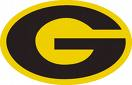 					     2023 MSMS Football Schedule		 			August 2023******All football practices will be at MSMS**********Schedule is tentative and subject to change**********Sports physicals must be completed AFTER July 1st 2023 to be eligible for the 2023 season*****SUNMONTUESWEDTHURSFRI SAT1234Physicals must be completed and submitted on Skyward by TODAY5678th Grade Equipment Distribution3pm til done87th Grade Equipment Distribution3pm til done93-5pmHeat AcclimationHelmets Only103-5pmHeat AcclimationHelmets Only113-5pmHeat AcclimationHelmets & Shoulder Pads1210am-noonHeat AcclimationHelmets & Shoulder Pads1314Practice3-530pm15Practice3-530pm16Practice3-530pm17Practice3-530pm18Practice3-530pm192021Practice3-530pm22Practice3-530pm23Practice3-530pmOrFirst Scrimmage24FirstScrimmageOrPractice3-530pm25262728Practice3-530pm29Practice3-530pm30Practice3-530pmOrFirst Game31Practice3-530pmOrFirst GameSept-1